	ПРЕСС-РЕЛИЗ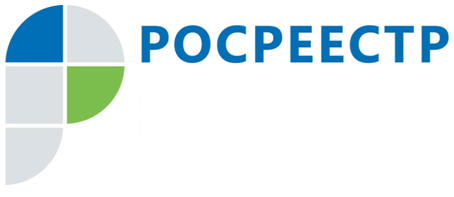 Подмосковный Росреестр консультирует по вопросам оказания государственных услугУправление Росреестра по Московской области (Управление) провело выездное консультационное мероприятие в Орехово-Зуево. Сотрудники Управления встретились с работниками предприятий ООО «Метадинеа» и АО «Карболит».При участии заместителей начальника межмуниципального отдела по Орехово-Зуевскому и Павлово-Посадскому районам Максима Шестопалова и Виктора  Киреева было проведено консультирование по вопросам применения законодательства о государственной регистрации прав на недвижимое имущество, действующего порядка формирования сведений о праве собственности на недвижимость, возникновения прав на приобретённые, построенные, реконструированные жилые помещения. Кроме того, представители Управления рассказали о возможностях получения государственных услуг Росреестра в электронном виде, а также ответили на частные вопросы участвовавших во встрече работников предприятий. Государственные услуги Росреестра востребованы жителями Московской области. Для повышения эффективности взаимодействия с заявителями Управление на регулярной основе организует выездные консультационные мероприятия и «горячие линии». Кроме того, у жителей Подмосковья есть возможность получить консультацию по всем вопросам, связанным с деятельностью Управления, по телефону. Контактная информация о подразделениях Управления размещена в соответствующем разделе официального сайта: https://rosreestr.ru/site/press/news/poluchit-konsultatsiyu-po-vsem-gosudarstvennym-uslugam-rosreestra-mozhno-po-telefonu/Страница Управления Росреестра по Московской области в Facebook:https://www.facebook.com/rosreestr.50Пресс-служба Управления Росреестра по Московской области:Колесин Никита ypravleniemo@yandex.ru+7 (915) 206-52-51